Od 1 czerwca w  szkole możliwe są indywidualne  15 – minutowe konsultacje z geografii  (poniedziałek 
i wtorek w godzinach  11.00 – 13.00). Na konsultacje  proszę się umawiać mailowo, wyznaczę konkretną  godzinę. Udział w konsultacjach jest nieobowiązkowy. Uczniom dojeżdżającym szkoła nie zapewnia dowozu.TEMAT: RELACJE POLSKI Z SĄSIADAMI.Podręcznik – str. 168 - 172Materiały dodatkowe - https://www.youtube.com/watch?v=GhNAGLlDZqEhttps://www.youtube.com/watch?v=6IJPuo8ajMA Polska sąsiaduje z siedmioma państwami. Współpraca między Polską a krajami sąsiadującymi dotyczy polityki, gospodarki, nauki, edukacji i kultury.Na obszarach przygranicznych między Polską a jej sąsiadami utworzono 16 euroregionów.Poniżej została zamieszczona mapa konturowa Polski i krajów, które z nią sąsiadują. Wykonaj zadania.Podpisz na mapie państwa sąsiadujące z Polską, a następnie zapisz pod mapą nazwy ich stolic.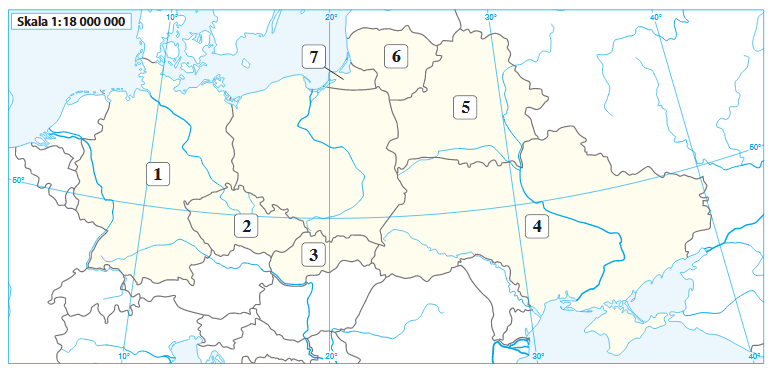 Stolice państw oznaczonych numerami:1.2.3.4.5.6.7.Zakreskuj państwa będące członkami Unii Europejskiej.Wstaw symbol € na terytorium tych państw, w których obowiązuje waluta euro.Podkreśl kolorem czerwonym nazwy państw powstałych po rozpadzie Związku Radzieckiego.Uzupełnij tabelę. Wpisz nazwy państw, których dotyczą podane opisy.Na mapie zostały zaznaczone wybrane euroregiony.Uzupełnij tabelę. Rozpoznaj na podstawie opisu euroregiony i zapisz ich nazwy. Następnie przyporządkuj im numery z mapy.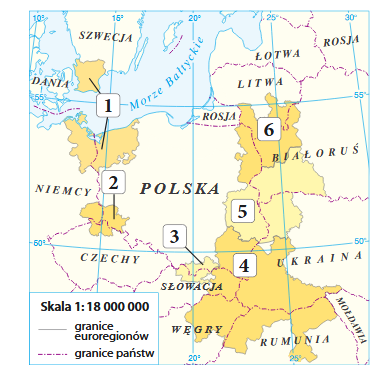 OpisOpisNazwa państwa1.Polska poparła ten kraj w działaniach na rzecz odłączenia się od Związku Radzieckiego i wraz z nim weszła do Unii Europejskiej.2.Ten kraj jest najważniejszym partnerem handlowym Polski3.Większość gazu importowanego do Polski pochodzi z tego kraju.4.Polska wspiera przemiany gospodarcze zachodzące w tym kraju i popiera jego dążenie do integracji z Unią EuropejskąOpisOpisNazwa euroregionuNr na mapie1.Euroregion powstały na pograniczu polsko- ukraińsko- słowackim.2.Euroregion obejmujący zasięgiem pogranicze polsko-niemieckie oraz południowe wybrzeże Szwecji3.Euroregion obejmujący pogranicze Polski, Litwy i Białorusi.